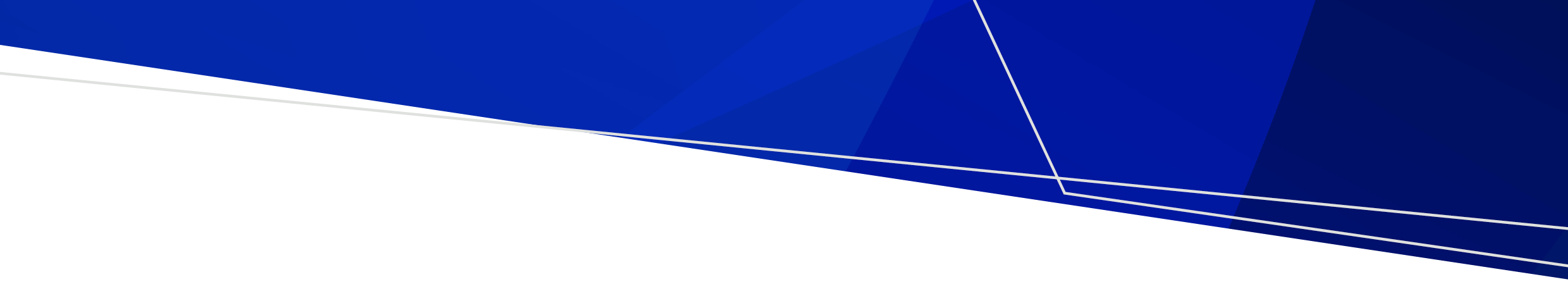 Introduction	2Purpose	2Key Dates	3Scope	3How to Apply	3Health Service Eligibility Criteria	4Roles and responsibilities	5Assessment of Applications	6Funding Conditions	6Further Information	7Application Form – 2023-24 Enrolled Nurse Transition to Practice Program	8Endorsements	11Introduction The 2018-19 State Budget committed $50 million over four years to establish the Nursing and Midwifery Workforce Development Fund (the fund) to build the capacity and capability of the Victorian nursing and midwifery workforce. This includes the delivery of Enrolled Nursing Transition to Practice Program (ENTPP) by Victorian public health services to support graduates to achieve consolidation of knowledge, skills, and competence, and transition to practise as safe, confident and accountable professionals. The 2023-24 State Budget has committed extra funding towards ENTPP for 2023-24.Purpose A transition to practice program is a formalised education program offered by employers for new graduates in their first year of practice. The program is designed to consolidate knowledge, skills, and competence, and transition new graduates to practise as safe, confident and accountable professionals. ENTPPs offer formal study days, supernumerary opportunities and clinical support through preceptorship and clinical supervision. Health services are encouraged to also view the Nursing and Midwifery Transition to Practice Guidelines at the following website: <https://www.health.vic.gov.au/nursing-and-midwifery/nursing-and-midwifery-graduates>.Funding is available for Victorian public health services to design, implement and evaluate transition to practice program for enrolled nurses (ENs) to grow their local workforce. In 2023-24, 85 places ($21,750 per ENTPP position) will be targeted to rural and regional areas. Funding will be provided to the five rural health consortia to provide seventeen places for each region. The fund holder in each region will be responsible for coordinating the application and selection process of the seventeen places for their region. The regional consortia fund holders be responsible for managing the scholarship allocation process fairly and transparently, notifying the department of the outcome. Key DatesScopeIn ScopeDesign, implementation and evaluation of transition to practice program for ENs to enable health services to grow their local workforce.Formalised education program of minimum six months’ duration, offered by employers for new EN graduates in their first year of practice. The program is designed to consolidate knowledge, skills, and competence, and transition new graduates to practise as safe, confident and accountable professionals. ENTPPs should offer formal study days, supernumerary opportunities and clinical support through preceptorship and clinical supervision. Out of ScopeProgram of less than six months’ duration.ENs who qualified more than 12 months ago, at the time of their application.How to Apply Funding in 2023-24 is available through an application process to the five rural health consortia and is intended to:  address current and future workforce shortfalls. address future staffing requirements associated with implementation of the Safe Patient Care (Nurse to Patient and Midwife to Patient Ratios) Act 2015 (the Act) (Note: A ‘Guide to Implementation of amendments to the Safe Patient Care Act’ which includes a calendar of amendments, can be downloaded at: <Safe Patient Care (Nurse to Patient and Midwife to Patient Ratios) Act 2015 (health.vic.gov.au)>.provide employment pathways for ENs, including those completing a Diploma of Nursing as part of the Free TAFE initiative. Victorian public health services are invited to submit the attached funding application form outlining their expected activity commitment for 2023-24 to their relevant Consortium.Completed funding application forms must be submitted by Friday 15 December 2023.   
Late or unsigned applications may not be accepted. The fundholders for each consortium are: Barwon region: Barwon Health Loddon Mallee Region: Bendigo Health  Gippsland Region: Latrobe Regional Hospital Grampians Region: East Grampians Health Service Hume Region: North East Wangaratta In 2023-24, the following arrangements apply:health service will need to send the completed application form to their respective fundholder.As per usual process, each of the five fundholders will review and select the health services that will receive the allocated places for their region and mark these clearly on their respective spreadsheets. The fundholders will notify the department of the agreed funding allocations and send all applications for record keeping.The department will notify the individual health services of their allocations as determined by the fundholder. Health Service Eligibility Criteria  To be eligible for funding provided through this application process, health services must: be a Victorian public health service as defined in the Health Services Act 1988  complete the funding application form for the ENTPP (commencing page 6 of this document) commence the ENTPP within the 2023-24 financial yearhave their application form endorsed and signed by both the health service Chief Executive Officer and Director of Nursing and Midwifery (or equivalent)coordinate applications so that just one application is received per health servicerecruit ‘new’ EN graduates, who have graduated within the prior 12 months at the time of their applicationprovide a program of at least six months’ durationif in partnership to implement ENTPPs, nominate a lead agency that will receive and manage funding (noting that all parties must be signatories to the application or an appropriate attachment)Priority will be given to:Health services that did not receive funding for this initiative in FY 2022-23Health services with the greatest area of need, as determined in consultation with the members of the ConsortiumApplications that demonstrate: how the program/s will address local workforce shortfalls and/or other workforce needs provision of career pathways for program participants within the health service or region how the program/s will contribute to meeting the requirements of the Act  how the program/s will support other nursing and midwifery government priorities alignment with the health service’s strategic workforce and service plans  responsiveness to clinical workforce priorities and demands, outcomes of recent Royal Commissions, and persisting vacanciesevidence of robust program governance, coordination and supervision structures, including an overview of how the funding will be used to support clinical teaching staff, build high-quality education and training capacity and program evaluation, including tracking retention of participants post-program completionmechanisms to measure program effectiveness and outcomes.Roles and responsibilitiesThe Rural health Consortium will be responsible for:managing the allocation process within each Consortia application processes (an application form is attached)selection of health service recipientsnotifying the department of the final allocations demonstrating adherence to the allocation principlesequity and fairness – those that did not receive funding last financial yearconsultative process – allocations must be made in consultation with the health services in the consortium to support areas of greatest need.Health services will be responsible for:delivering their planned program as per their application form, including the design, implementation, and evaluation of a formalised education program for EN graduates in their first year of practice, which offers formal study days, supernumerary opportunities and clinical support through preceptorship and clinical supervision. This will be achieved by health services being responsible for meeting any accreditation, governance, quality and safety standards, management of funding, human resources processes and any other necessary recruitment or education requirements. reporting to the department on the funding activity and program outcomesThe department will be responsible for:developing the funding guidelines and the application formsnotifying the health services that applications are open and process to be followed.notifying the health services of the application outcomedistributing the funds to the health servicesmonitoring outcomes of the ENTTP program.Assessment of Applications  Applications will be assessed by a consortium using an evaluation process agreed by the members against the eligibility criteria.Health service funding allocation will be dependent upon assessment of applications, overall   demand, and allocation of funding in prior years.Funding Conditions  To receive funding, health services are expected to commence all funded ENTPPs in 2023-24. Health services who commence activity before then will not be funded. Funding may be adjusted or recalled if planned activity identified through the application submission process did not occur.  Health services must report expenditure, program completion and workforce retention/intention statistics to the department. A departmental reporting template will be provided at the relevant time.Funds will be disbursed through the department’s budget payment system, in line with current finance arrangements and policy.  By accepting this funding, a health service agrees to: maintain corporate knowledge and record-keeping of program details, including appropriate handover should coordinating staff leaveadhere to reporting timelines and respond to departmental requests for reporting accurately and in a timely manner adhere to the latest Department of Health Policy and Funding Guidelines – see this website for details Policy and funding guidelines for health services | health.vic.gov.au immediately notify and discuss with the department any issues that may impact the implementation or achievement of planned ENTPP activity. Further Information Please direct any enquiries to: nmw@health.vic.gov.au, Tinyiko Seane, Senior Policy Advisor, Health Workforce Policy Team 1, Department of Health. Application Form – 2023-24 Enrolled Nurse Transition to Practice ProgramEndorsements